Группа РАС-22Дата:17.02.24Тема: Применение электронных таблиц для решения прикладных задачЦель: Получить практические навыки отбора информации в электронные таблицы MSExcel по заданным критериям. Закрепить навыки редактирования и печати таблицОборудование и программное обеспечение: ПК, ОС Windows, MSExcel Основная литератураСемакин И.Г. Информатика 10 класс  М.: БИНОМ. Лаборатория знаний, 2016. – 264с.Семакин И.Г. Информатика 11 класс  М.: БИНОМ. Лаборатория знаний, 2016. – 224с.Лищенер В.Р., Крылов С.С., Якушкин А.П. Информатика Издательство «Интелект-центр» Москва, 2020 – 305 с.Михеева Е .В . М695 Информатика : учебник для сред, проф, образования /. Е. В. Михеева О. И. Титова. — М Издательский центр «Ака ­ демия», 2016. — 352 с.Е.В. Михеева, О.И. Титова. ИНФОРМАТИКА Практикум.– 2 е изд., стер. – М.: Издательский центр «Академия», 2018. – 288 с.Тип занятия: практическое Основные вопросы:Что такое MSExcel?Работа с текстом в MSExcel?Работа с ячейками MSExcel?Автозаполнение в MSExcel?Формулы в MSExcel?Выполненная работа должна содержать:Выполнять задания необходимо в рамке, с указанием всех данных.Выполнять последовательно порядок выполнения работы.К каждому заданию прикреплять скриншот.Написать вывод о проделанной работеЛабораторная работа № 3Тема: Применение электронных таблиц для решения прикладных задачЦель: Получить практические навыки отбора информации в электронные таблицы MSExcel по заданным критериям. Закрепить навыки редактирования и печати таблицОборудование и программное обеспечение: ПК, ОС Windows, MSExcel Задание 1Заданы стоимость 1 кВт./ч. электроэнергии и показания счетчика за предыдущий и текущий месяцы. Необходимо вычислить расход электроэнергии за прошедший период и стоимость израсходованной электроэнергии.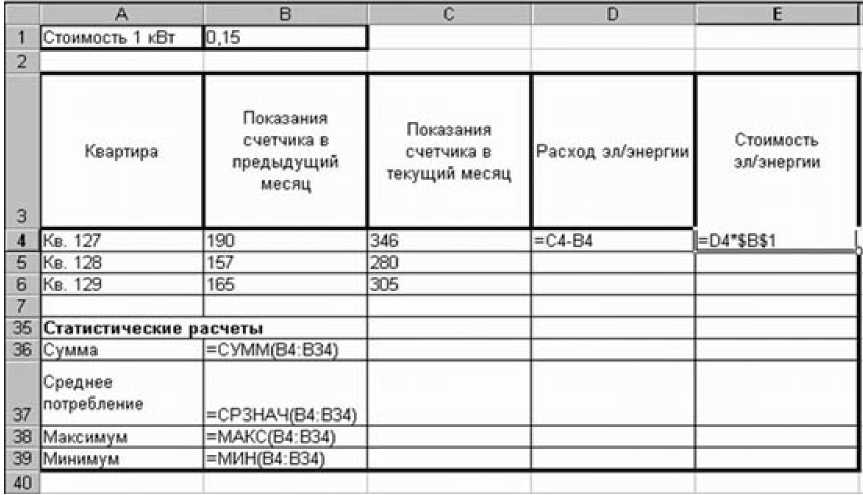 Технология работы:Введите текст в строку 1.Введите текст в строку 3. Задайте фиксированную ширину строк. Выделите ячейки А3:Е3. Формат - Столбец - Ширина - 15.Выровняйте текст в ячейках. Выделите ячейки А3:Е3. Формат - Ячейки - Выравнивание: по горизонтали - по центру, по вертикали - по центру, отображение - переносить по словам.В ячейку А4 введите: Кв. 127, в ячейку А5 введите: Кв. 128. Выделите ячейки А4:А5 и с помощью маркера автозаполнения заполните нумерацию квартир по 157 включительно.Заполните ячейки B4:C6 по рисунку.В ячейку D4 введите формулу, указанную на рисунке. И заполните строки ниже с помощью маркера автозаполнения.В ячейку E4 введите формулу =D4*$B$1. И заполните строки ниже с помощью маркера автозаполнения.Таблица. Виды ссылок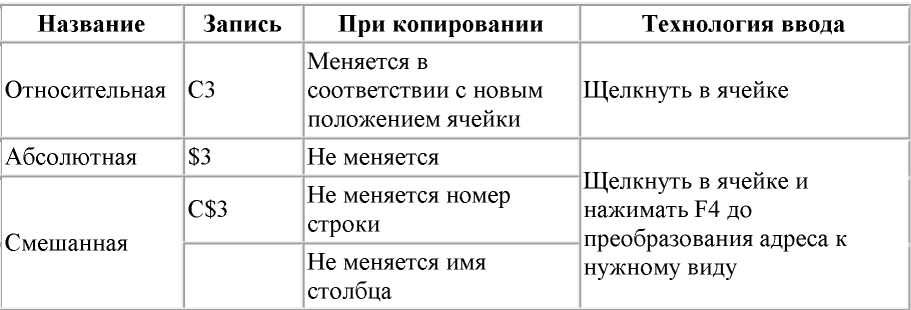 В ячейке А35 введите текст «Статистические данные» выделите ячейки A35:B35 и щелкните на панели инструментов кнопку «Объединить и поместить в центре». 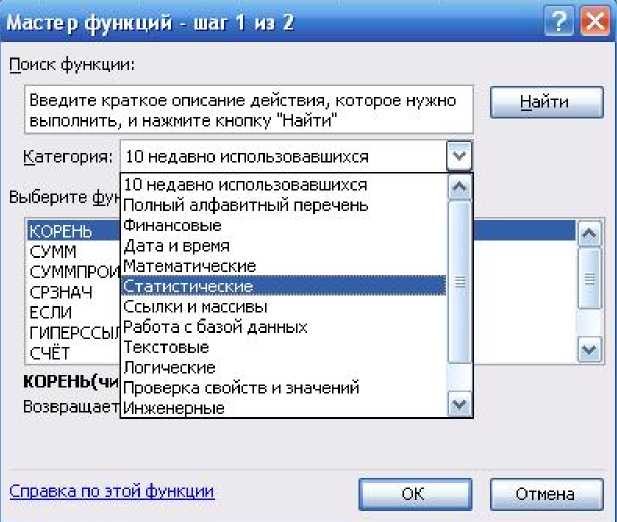 В ячейках A36:A39 введите текст, указанный на рисунке Щелкнуть мышью по ячейке B36 и ввести математическую функцию СУММ, для этого необходимо щелкнуть в строке формул выбрать функцию, а также подтвердить диапазон ячеек.Аналогично функции задаются и в ячейках B37:B39.Задание 2Рассчитайте свой возраст, начиная с текущего года и по 2030 год, используя маркер автозаполнения. Год вашего рождения является абсолютной ссылкой. Расчеты выполняйте на Листе 2. Лист 2 переименуйте в Возраст.Сохраните результат выполнения данного упражнения в папке своей группы. Формат имени файла: Петров_ссылки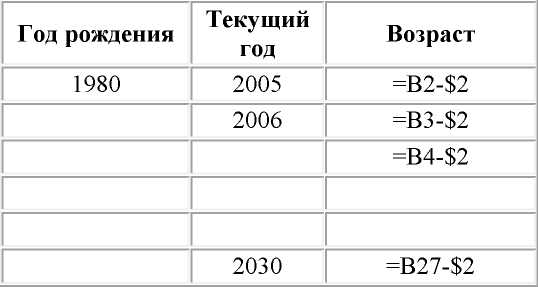 Секреты выравнивания ячеек, столбцов, строкВ вышеизложенном практикуме, мы текст, который не вмещался в ячейку, размещали двумя способами:Увеличение ее ширины.Размещение текста в несколько строк (Формат - Ячейки - переносить по словам).Но есть еще один быстрый способ. Он срабатывает при нажатии клавиш ALT+ENTER. Перед этим необходимо в ячейке установить курсор мыши между теми словами, которые и должны разделиться по строчкам.Задание 3Отформатируйте и отредактируйте, согласно рисунку:ФОРМУЛА: =СЦЕПИТЬ(А1; “ “; B1; “ “; C1)1ABCD2РюриковичИванВасильевич3РомановПетрАлексеевич4УльяновВладимирИльич5ДжугашвилиИосифВиссарионович6ХрущевНикитаСергеевич7БрежневЛеонидИльич8ГорбачевМихаилСергеевич9ЕльцинБорисНиколаевич